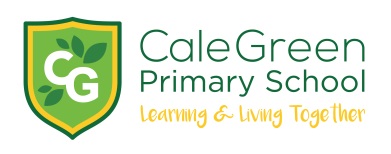 Wednesday 17th June 2020Dear Mrs Adie’s ClassI just wanted to say hello before you come back to school on Monday.If you have decided not to come back at this time we understand your parent’s reasons for not doing so and there are lots of families who have chosen to do this.If you are not coming back at the moment we will continue to keep in touch with you. Please go on ‘Tapestry’ every day so that you can keep in touch.Keep a look out for a video from your teacher on ‘Tapestry’ this week!Mrs Adie and Mrs Maddocks are really excited about you coming back to school next week. They have all been busy getting everything ready for you.When you come some things will be the same (I’m still here!) and some things have changed (the classrooms look a bit different) to keep you safe and healthy. I am sure that you have been very busy and stayed safe at home. We are all looking forward to finding out what you have enjoyed doing and hearing about any special times you have had!It might feel a bit strange at first and that is natural. When you come back to school you will be spending lots of time playing with your friends and enjoying being back in school.There is no right or wrong way to feel about all this. It’s a completely new for everyone. If you do have worries that you would like to share please let us know at school and also talk to your family to see if they can help you as well.Take care,Dear Parents / CarersI have previously sent a letter to parents with all the important details about school return on.  These are the main points for the Nursery class:School will reopen to Nursery children in Mrs Adie’s class on Monday 22nd June – the last session of the year will be on Tuesday 14th JulyPlease come to school and only use the gate on Meyer Street at 9.15amHome time will be 2.45pm leaving through the same gate on Meyer StreetEach teaching group of up to 15 will also be split into 2 or 3 ‘social bubbles’ and the children will be encouraged to play with the other children from this group – using their own resourcesThe classrooms will look a bit different. There are carefully chosen resources for the children to use and the children will be learning outside as much as possibleThe children will use their own classroom and play areaThe children will have their school dinner in the classroom and there will be hot ‘grab bags’ for children who have a school dinner – if the weather is suitable the children will be able to have a picnic outsidePlease provide a labelled water bottle. Water bottles must only contain water and can be refilled during the day. They must be taken home every day. Snack will still be provided to the childrenThe children can wear sports kit and training shoes – no sandals please. If your child has a bag of spare clothing this can stay in school for now. A waterproof coat  is neededA hat / sunscreen is needed if the sun is shining! All day sunscreen must be applied before school – staff won’t be able to do thisThere is no need to wear school uniform but the children can wear a school sweatshirt or polo shirt (if it still fits!) if they want toPlease label all items of clothingPlease don’t bring any bags other than a lunch box if you need oneNo other equipment or toys (not even mice!) should be brought to schoolReading books will be not sent homePlease hand over any inhalers / medicines to the staff on the gate on Monday morningIf you need any more information please contact school by Friday 19th June by phone or email.I have really missed all of the children and, if our experience with the Year 6 and Year 1 children this week is anything to go by, the children will quickly settle back into their school routines.If you change your mind about your child not attending then the next possible start date will be Monday 29th June.Yours sincerely,D.Marshall